Dana Meca Franková a Blanka Drabovápořádají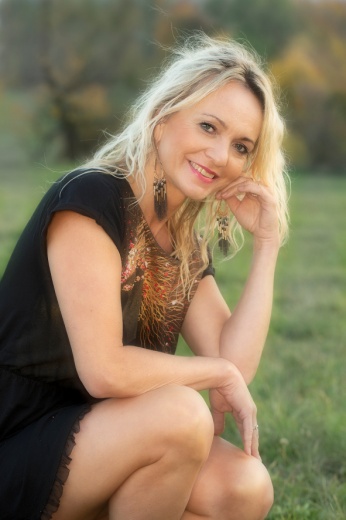 v rámci Kreativu Venušina sopka Mezina u BruntáluWS Hedvábné pohlazeníve čtvrtek 22. srpna 2019 od 15,00 hod. Blanka říká: Láká Vás umět malovat na hedvábí? Jsem tu pro Vás! Na mém kurzu se to naučíte. Je to fascinující a nádherná tvůrčí činnost, která nabízí nekonečné možnosti tvorby. Budeme pracovat s rámem i bez, vyzkoušíme techniku konturování, zapouštění a prolínání barev, efekt soli. Malování na hedvábí Vás nadchne jako mě před 10 lety. Od té doby miluji chvíle, kdy se štětec dotkne tohoto ušlechtilého přírodního materiálu. Tvořím s nadšením a vášní. Přihlaste se a uvidíte.... Sami si vyzkoušíte a určitě mi dáte za pravdu.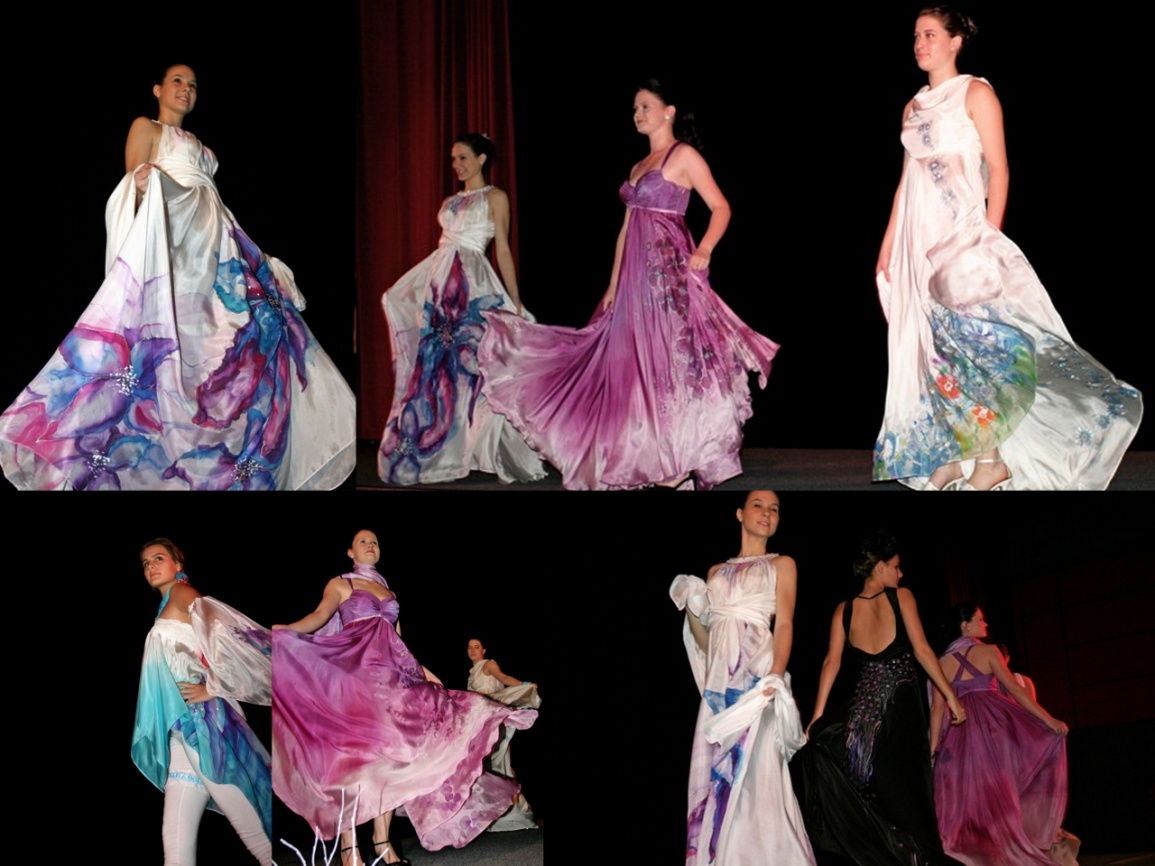 Cena WS Hedvábné pohlazení je 800,-- Kč            a zahrnuje hedvábný šátek, barvy, kontury, napínací rám  a vše potřebné k Vašemu tvořeníMax. počet účastníků: 8 (záleží na rychlosti Vašich přihlášek)Vpravo:Foto z módní přehlídkyBlanky Drabové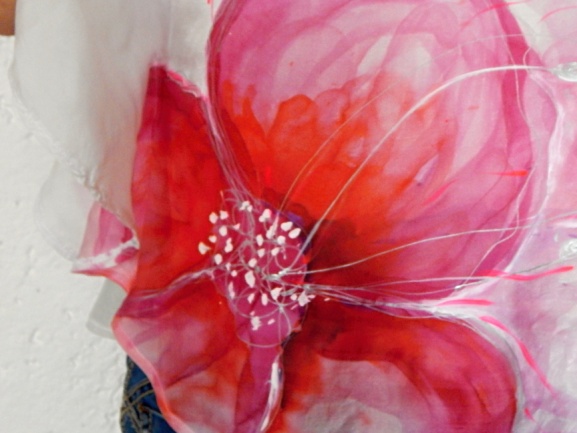 Těšíme se na Vás Dana  a BlankaInfo a přihlášky: Dana Meca Franková,  FB Dana Luňáková                                                                        e-mail: dana.lunakova@seznam.cz, tel.: 603 488 553,                                          web: www.dana-meca-frankova.estranky.cz